DE WOORDJES – slowka 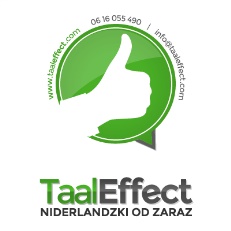 DE WERKWOORDEN – czasownikiDE ZINNEN – zdaniaDe trein De bus, het busje de tram het vliegtuigde ov-chipkaarthet (dag)kaartje de vertraging de bushalte, het bushokjehet stationhet centraal stationhet tankstation/ pompstationde boete de bekeuringde aankomsthet vertrek de overstap de straf GAANVERTREKKENAANKOMENINSTAPPENUITSTAPPENOVERSTAPPENVLIEGENRIJDENVERGETEN Ik rijd zwart. Ik ga naar Polen.Ik loop naar Polen. Ik vertrek om 8 uur.Ik weet het niet meer. (= vergeten)Ik sta bij de bushalte. Ik wacht op de bus.Ik sta bij de tankstation.Ik sta bij de pomp(station).Ik ga met de bus/trein/auto...  Ik ga met het vliegtuig. 